頭獎-SONY 50吋3D高畫質智慧液晶電視陳O容----------------------------------------------------------------------------貳獎-iPhone 6 (16G)吳O綺、劉O鈴-----------------------------------------------------------------------------參獎-一萬元郵政禮券蔡O銓、王O鑾-----------------------------------------------------------------------------肆獎-HTC Re Camera隨手拍黃O華、周O平、賴O蘭、吳O文、許O芸、陳O女林O芬、蔡O帆、江O儀、陳O章、王O嫃、李O龍李O萍、陳O霙、李O穎-----------------------------------------------------------------------------伍獎-威秀影城電影票兩張陳O樹、賴O臻、吳O女、王O斌、邱O莉、何O華黃O綺、林O青、鄭O君、巫O恩、張O亭、蔡O惠陳O霞、郭O怡、李O城、李O珊、陳O慈、謝O榛蔡O婷、萬O韻、蔣O芳、陳O綾、陳O潔、李O紘黃O亭、李O萱、蔡O婷、蔡O娟、沈O樺、林O慧劉O琳、湯O千里、施O蓁、黃O惠、陳O真金OO股份有限公司、邱O燕、周O翰、姜O惠梁O正、潘O如、阮O瑄、周O宸、江O螢、葉O芳陳O濠、邱O貞、陳O吟、吳O良、孫O貞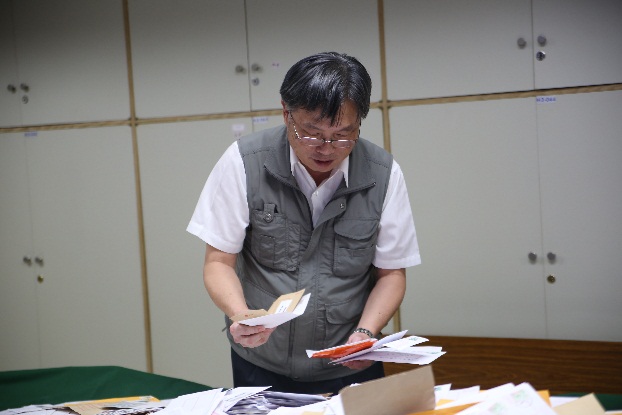 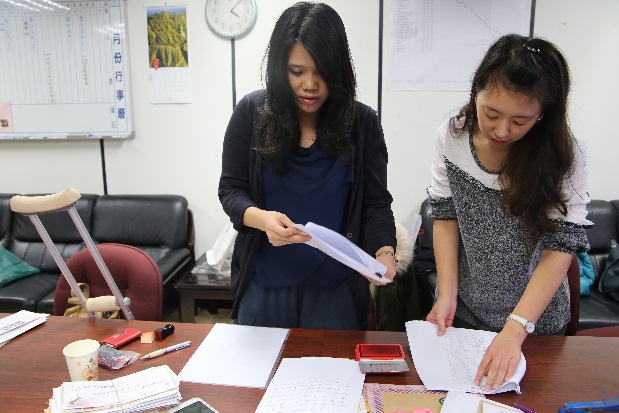 